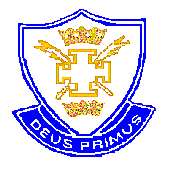 St John Fisher & Thomas More Primary SchoolIMBAttendance RecordName28/6/1605/7/1613/9/166/10/1618/10/168/11/1622/11/166/12/1617/1/1731/1/1714/2/177/3/17Colette Garner - DiocesePPPPPPPApPPPPDebbie Penny - DiocesePPPPPPPApPPPPMary Arnold - LAPPPPPApApPPApPPGabrielle Higham - WCATPPPPPApApPPApPApMatthew Fox - WCATPPPApPPPPPApPPMaureen Sweeney - WCATApApPPPPPApPPApPIsobel Booler -LAPPPPApPPPPApPPDominic Hemington (HT)PPPPPPPPPPPPName4/4/172/5/1725/5/1727/6/1712/9/175/10/177/11/1728/11/1712/12/1723/1/1813/2/186/3/18Colette Garner - DiocesePPPPPPPPPPDebbie Penny - DiocesePPPPPPPPApPMary Arnold - LAApPPPPApPAPPPGabrielle Higham - WCATPApPPApApPApApApMatthew Fox - WCATPPPPApPPPPPMaureen Sweeney - WCATApApPApPPPPPPIsobel Booler -LAApPApPApPXXXXXMaria Kidd – LAPPAApADominic Hemington (HT)PPPPPPPPPP